Статья «Взаимодействие  детского сада  и   семьи   в коррекционно-развивающей  работе с дошкольниками с ОНР»Тимоховец Ж. А., воспитатель ГККП ясли/сада №22 «Колобок»Западно-Казахстанская область, город Уральск     Обязательным, неизменным элементом любой развивающей программы является многоаспектное сотрудничество с семьей. 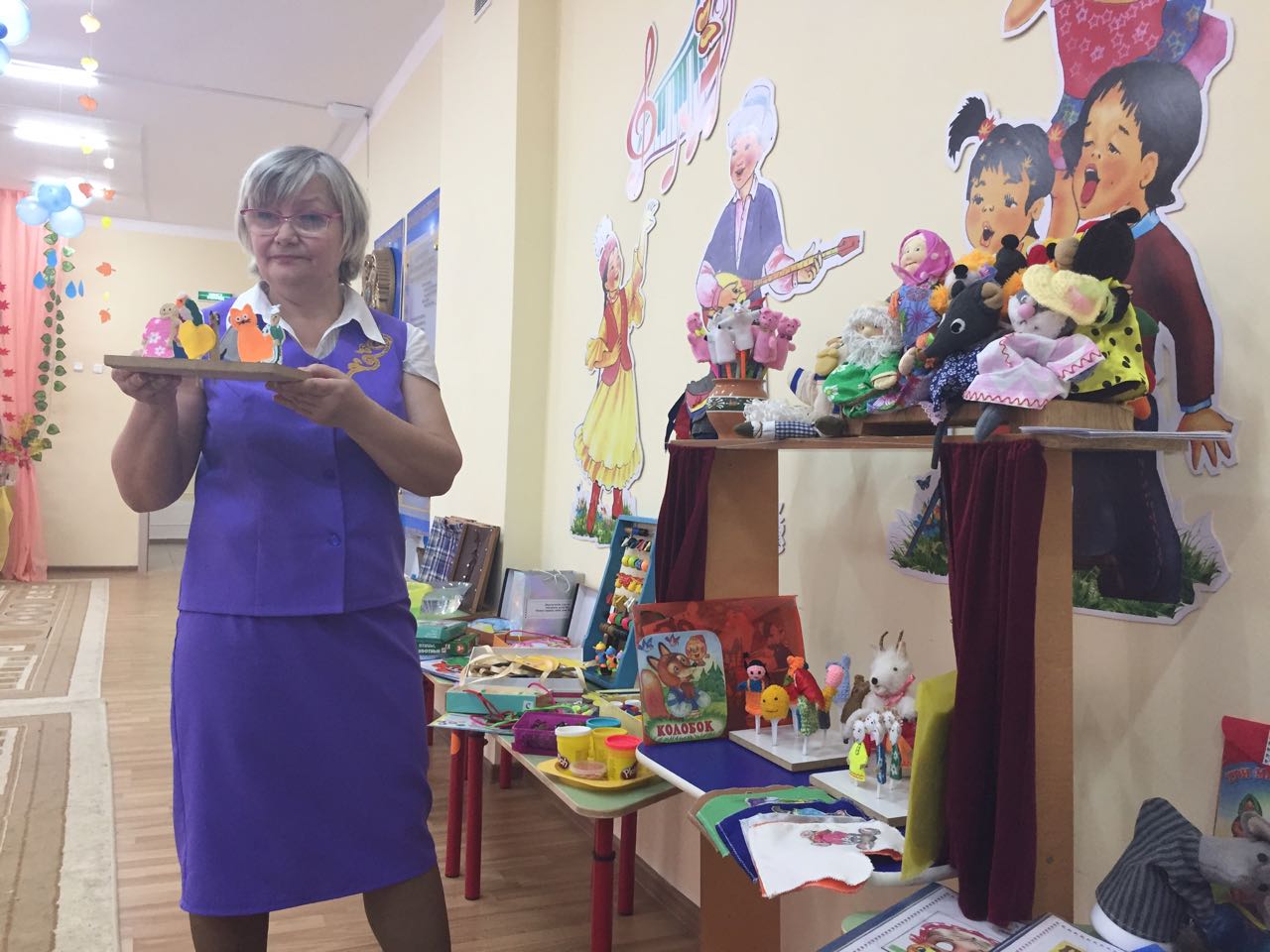   Работая в логопедической группе над проблемой организации коррекционной работы с дошкольниками,  я пришла  к выводу, что взаимодействие с семьей ребенка является одной из сложных сторон деятельности педагогов.         Поэтому я стараюсь приложить  немало усилий, чтобы создать неформальное объединение всех участников коррекционно-воспитательного процесса, главенствующая роль в котором, несомненно, принадлежит семье.    Нередко педагоги испытывают трудности в установлении контакта с родителями воспитанников. В современных образовательных условиях, в рамках реализации ГОСДВО, родители являются непосредственными полноправными участниками образовательного процесса. И  моя задача  состоит в том, чтобы создать такие условия, использовать такие методы и формы работы, чтобы включение семьи стало наиболее эффективным, продуктивным и шло на пользу в достижении общих целей.    Важно, чтобы сотрудничество началось как можно на более ранних этапах, тогда успехи детей будут более значимыми, поэтому я стараюсь   приобщить родителей к коррекционной работе, ознакомить с приемами обучения и развития; помочь родителям увидеть актуальную проблему ребенка, или наоборот, убедить в успешности освоения им определенных знаний и умений; убедить родителей в том, что необходимо закреплять изученный материал в домашних условиях.    Работу по теме творческого поиска «Взаимодействие  детского сада и   семьи  в коррекционно-развивающей  работе с дошкольниками с ОНР» я провожу по следующим направлениям:-формирование мотивированного отношения родителей к коррекционным занятиям дошкольников;–разработка и апробация различных содержательных и структурных вариантов взаимодействия  педагогов и семьи; – установление партнёрских отношений с семьёй каждого воспитанника;–создание атмосферы общности, эмоциональной взаимоподдержки и взаимопроникновения в проблемы друг друга;–повышение психолого-педагогической компетентности родителей в процессе всестороннего развития ребёнка;–оказание помощи родителям в выполнении ими воспитательных и коррекционных функций.Этапы работы:1.Продумывание содержания и форм работы с родителями. Проведение экспресс-опроса с целью изучения их потребностей. 2.Установление между воспитателями и родителями доброжелательных отношений с установкой на будущее деловое сотрудничество. 3.Формирование у родителей более полного образа своего ребенка и правильного его восприятия посредством сообщения им знаний, информации, которые невозможно получить в семье и которые оказываются неожиданными и интересными для них. 4.Ознакомление педагога с проблемами семьи в коррекционно-развивающей работе и воспитании ребенка. 5.Совместное с взрослыми исследование и формирование личности ребенка-дошкольника.     Формы работы, которые я использую в своей работе с семьей в коррекционной группе  это: родительские собрания; ведение тетрадей для домашних заданий; тестирование и анкетирование; домашние игротеки; копилка методических рекомендаций; дни открытых дверей; родительские пятиминутки; семинары – практикумы; мастер-классы; праздники, развлечения, логопедические КВНы, викторины; совместные проекты; почтовый ящик «Задай вопрос специалисту»; методику  Лэпбука.    Важным элементом стратегии общения с семьей являются родительские собрания. Но  современный родитель не должен слушать долгих и назидательных докладов педагога. Поэтому я строю  так свои сообщения (консультации), чтобы они были не формальными участниками, а по возможности привлекали родителей к обсуждению проблем, развивали дух сотрудничества.     В работе с родителями я  широко использую и  вспомогательные наглядные средства, так как они содержат полезную информацию, которую родители могут изучить, приходя за своими детьми, пока те собираются домой.    Минимум раз в неделю материал на стендах я обновляю. При оформлении стендов использую не только рисунки, надписи "от руки", но плакаты и фотографии.    Важно помнить, что родители в коррекционной группе болезненно реагируют на замечания по поводу поведения или успехов ребенка. Поэтому, особенно в начале учебного года, я  отмечаю все положительное, даже мелочи, и по возможности не жаловаться на поведение ребенка. Здесь учитывается принцип "Не спешить огорчать родителей!"    В коррекционной группе важна индивидуальная работа с родителями таких детей, которая мною планируется и тщательно продумывается.     Конечно,  небольшая часть родителей шла на сотрудничество с большим трудом, ссылаясь на загруженность. Старалась пригласить таких родителей на ОУД  вместе с наиболее деятельно настроенными родителями. Наблюдая активную работу взрослых с детьми, эти пассивные зрители сами начинали принимать участие в занятиях, постепенно включаясь в учебный процесс группы.   При работе с родителями придерживаюсь следующих правил: не прибегать к назидательному тону, рекомендации давать в форме пожеланий; в беседе о ребенке сначала обязательно сообщаю о его успехах, в любом случае - что-либо положительное, о трудностях говорю в мягком, сочувственном тоне. У родителей должно оставаться благоприятное впечатление о возможностях ребенка в преодолении дефекта;не подчеркиваю особенностей дефекта того или иного ребенка, если разговор шел в присутствии нескольких родителей;    Таким образом, работа с родителями детей, имеющих нарушения речи, должна рассматриваться как неотъемлемая часть коррекционно-воспитательной работы, она тщательно планируется, осуществляется целенаправленно и регулярно, а детский сад и семья должны поддерживать активный курс на создание единого пространства развития ребенка.    Считаю, что участие родителей в жизни дошкольника не только дома, но и в детском саду, поможет: •преодолеть авторитаризм и видеть мир с позиции ребенка;•относиться к ребенку как к равному;•понять его индивидуальность, радоваться его личному росту;•установить хорошие, доверительные отношения с ребенком, эмоционально его поддержать;•сформировать положительную мотивацию к коррекционным занятиям;•повысить эффективность коррекционной работы;•повысить самооценку ребенка.   Все это будет способствовать развитию личности ребенка, его социальной значимости.